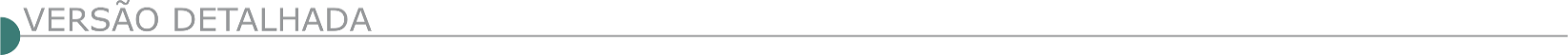 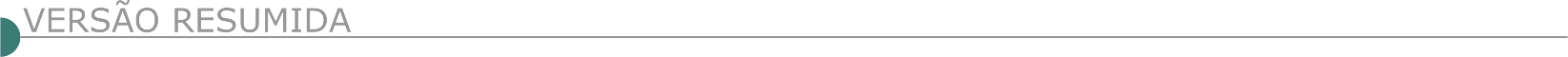 ESTADO DE MINAS GERAISEXTRATO DE PUBLICAÇÃO DO EDITAL. PROCESSO DE COMPRAS Nº 028/2022. CREDENCIAMENTO Nº 006/2022 – INEXIGIBILIDADE Nº 009/2022. CONSÓRCIO INTERMUNICIPAL MULTIFINALITÁRIO DO PLANALTO DE ARAXÁ – CIMPLA OBJETO: CREDENCIAMENTO DE EMPRESAS ESPECIALIZADAS NA PRESTAÇÃO DE SERVIÇOS DE FORNECIMENTO DE MASSA ASFÁLTICA TIPO CBUQ (CONCRETO BETUMINOSO USINADO À QUENTE), CONCRETO BETUMINOSO USINADO À QUENTE PARA APLICAÇÃO A FRIO E EMULSÃO ASFÁLTICA PARA OPERAÇÃO TAPA BURACO; PARA ATENDER AOS ENTES CONSORCIADOS AO CONSORCIO INTERMUNICIPAL MULTIFINALITÁRIO DO PLANALTO DE ARAXÁ – CIMPLA. INÍCIO ACOLHIMENTO DO CREDENCIAMENTO: Dia: 22/08/2022 às 08h00min (oito horas). LIMITE ACOLHIMENTO DO CREDENCIAMENTO: Dia: 22/08/2023 às 17h00min (dezessete horas). www.araxa.mg.gov.br. INSTITUTO FEDERAL DE EDUCAÇÃO, CIÊNCIA E TECNOLOGIA DO NORTE DE MINAS GERAIS AVISO DE LICITAÇÃO RDC ELETRÔNICO Nº 6/2022 - UASG 158121 Nº PROCESSO: 23391.000705/2022. Objeto: O objeto da presente licitação é a escolha da proposta mais vantajosa para a contratação de empresa especializada para execução da Obra de Restauro do Casarão Histórico do IFNMG - Campus Araçuaí, conforme condições, quantidades e exigências estabelecidas no Edital e seus anexos. Total de Itens Licitados: 1. Edital: 26/07/2022 das 08h00 às 17h00. Endereço: Fazenda do Meio Pé da Serra, S/n, Br 367, Km 278, Zona Rural - Araçuaí/MG ou https://www.gov.br/compras/edital/158121-99-00006-2022. Entrega das Propostas: a partir de 26/07/2022 às 08h00 no site www.gov.br/compras/pt-br/. Abertura das Propostas: 16/08/2022 às 09h00 no site www.gov.br/compras/pt-br/. PREFEITURA MUNICIPAL DE ARINOS AVISO DE LICITACAO TOMADA DE PREÇOS Nº 8/2022 A Prefeitura Municipal de Arinos pelo Presidente da Comissão Permanente de Licitações, torna público para o conhecimento de todos que realizará no dia 11 de agosto de 2022, às 09:00 horas, Licitação na MODALIDADE: Tomada de Preços nº 08/2022. TIPO: Menor preço global. OBJETO: Execução do remanescente de serviços (material e mão de obra) de drenagem, calçadas com acessibilidade e sinalização viária, em ruas e avenidas da sede do município. Objeto do convênio SICONV nº 869302/2018, Contrato de repasse nº 1054.695-46/2018, firmado com a União através da CAIXA/MDR. O Edital e seus anexos poderão ser consultados e obtidos gratuitamente por meio do site: www.arinos.mg.gov.br - Maiores informações pelo telefone (38) 3635-1281.CONCEIÇÃO DAS PEDRAS PREFEITURA MUNICIPAL REVOGAÇÃO DO PROCESSO LICITATÓRIO Nº 52/2022 TOMADA DE PREÇO Nº03/2022 Objetivo: Contratação de empresa especializada para construção da Creche Municipal, Bairro Rancho Alegre, Conceição das Pedras/MG. Informações: (35) 3664-1222 das 8h às 16 h ou por e-mail: licitacao@conceicaodaspedras.mg.gov.br.CONCEIÇÃO DO PARÁ PREFEITURA MUNICIPAL PL Nº50/2022 - TP Nº16/2022 Obj: Prestação de serviço de construção de UBS na Comunidade de Bom Jesus do Oeste no Município de Conceição do Pará/MG-Entrega dos envelopes dia 19/08/2022, às 09:00 hrs-Informações pelo tel. (37)3276-1391-Edital pelo site www.conceicaodopara.mg.gov.br.  PL Nº51/2022-PREGÃO Nº 26/2022-RP Nº18/2022Obj: Prestação de serviços de mão de obra específica para pequenas obras de construção, manutenção e reparo no Município de Conceição do Pará/MG - Entrega dos envelopes dia 12/08/2022, às 09:00 hrs-Informações pelo tel. (37)3276-1391-Edital pelo site www.conceicaodopara.mg.gov.br. DIVINOLÂNDIA DE MINAS PREFEITURA MUNICIPAL AVISO DE LICITAÇÃO: CONCORRÊNCIA 003/2022 Tipo: Maior Desconto – Processo Administrativo N° 070/2022 - DATA: 25/08/2022 - Horário: 09:00h - Local de Realização: Rua Monsenhor Ayala, nº 37, Centro Divinolândia de Minas/MG. Objeto: Registro de Preços para contratação de serviços eventuais e futuros de execução de recapeamento asfáltico, atendendo as demandas advindas do Município de Divinolândia de Minas, consoante definido neste Edital e seus anexos. (33) 3414-1639.DOM SILVÉRIO PREFEITURA MUNICIPAL AVISO DE LICITAÇÃO PP 032/2022A Prefeitura Municipal de Dom Silvério faz tornar pública licitação PP 032/2022, tendo por objeto: Registro de preços para futura e eventual contratação de empresa especializada para fornecimento, transporte e serviço de instalação de placas de sinalização no Município de Dom Silvério. Data prevista para entrega da documentação de habilitação, propostas e abertura: 08/08/2022 às 08:30h. Informações: telefone: (31) 3857-1000. Obtenção do edital: https://domsilverio.mg.gov.br/licitacoes/editais-de-licitacao.DORES DO INDAIA – MG DEPARTAMENTO DE LICITAÇÕES E COMPRAS AVISO DE LICITAÇÃO - PROCESSO LICITATÓRIO Nº180/2022 TOMADA DE PREÇOS Nº018/2022PREFEITURA MUNICIPAL DE DORES DO INDAIÁ - MG, PROCESSO LICITATÓRIO N° 180/2022, NA MODALIDADE TOMADA DE PREÇOS Nº018/2022. AVISO DE LICITAÇÃO – Objeto: CONTRATAÇÃO DE EMPRESA PARA EXECUÇÃO DE OBRA DE DRENAGEM DE ÁGUAS PLUVIAIS EM VIAS PÚBLICAS, NOS SEGUINTES TRECHOS: INICIANDO PELA PRAÇA ABAETÉ ESQUINA COM A RUA JOSÉ ARGEMIRO DE MOURA COM RUA PARÁ; RUA PARÁ ESQUINA COM RUA MARECHAL DEODORO; RUA MARECHAL DEODORO ESQUINA COM TRAVESSA MARECHAL DEODORO; RUA MARECHAL DEODORO ESQUINA COM RUA IRMÃ INÊS, BAIRRO SÃO SEBASTIÃO, DORES DO INDAIÁ-MG, DE CONFORMIDADE COM AS ESPECIFICAÇÕES E CONDIÇÕES DESTE PROJETO BÁSICO E SEUS ANEXOS, ATRAVÉS DE RECURSO PRÓPRIO. Sendo a abertura das propostas marcada para o dia 15/08/2022 às 08:00 horas. Informações podem ser obtidas no setor Licitações à Praça do Rosário, 268, Fone (37) 3551-6256 ou por e-mail licitacao@doresdoindaia.mg.gov.br. PREFEITURA MUNICIPAL DE EXTREMA – MG – PROCESSO LICITATÓRIO Nº 000136/2022 – CONCORRÊNCIA PÚBLICA Nº 000008/2022O Município de Extrema, através da Comissão Permanente de Licitação, torna público a resposta aos recursos administrativos e contrarrazões apresentados no Processo Licitatório nº 000136/2022 na modalidade Concorrência Pública nº 000008/2022, objetivando a contratação de empresa para fornecimento de materiais e mão de obra para construção do CENTRO DE EDUCAÇÃO INFANTIL MUNICIPAL (CEIM), localizado no bairro da ROSEIRA, contemplando serviços de fundação, estrutura, acabamentos em geral, sistema de proteção contra incêndio e pânico e fechamento externo em sua totalidade. Mais informações pelo endereço eletrônico  WWW.extrema.mg.gov.br/licitacoes   https://www.extrema.mg.gov.br/imprensaoficial/licitacoes/processo-licitatorio-no-000136-2022-concorrencia-publica-no-000008-2022-3/. PREFEITURA MUNICIPAL DE IBIAÍ AVISO DE ALTERAÇÃO TORNA PÚBLICO A ALTERAÇÃO DO PROCESSO Nº 058/22, TP Nº 07/22Objeto: Contratação de empresa de engenharia civil para executar obra de pavimentação em PMF nas avenidas Tiradentes, Oito de dezembro e na Rua Montes Claros no Município de Ibiaí - Mg Sessão: 11/08/22 às 15:00 hs. Edital: Prefeitura, por e-mail: setordelicitacao.ibiai@hotmail.com, ou pelo site.PREFEITURA MUNICIPAL DE IRAÍ DE MINAS AVISOS DE LICITAÇÃO TOMADA DE PREÇOS Nº 7/2022O Município de Iraí de Minas/MG, através da Comissão Permanente de Licitação, torna público que às 08:30 horas do dia 11 de agosto de 2022, na sede da Prefeitura Municipal de Iraí de Minas/MG, estará realizando Tomada de Preço na contratação de empresa especializada para execução de obras de revitalização da Praça da Comunidade do Pantaninho no município de Iraí de Minas/MG. Maiores informações pelo tel. (034) 3845-1210, horário das 08:00 às 17:00 horas - Samuel Fernandes Pereira - Presidente da CPL, 25 de julho de 2022. TOMADA DE PREÇOS Nº 8/2022 O Município de Iraí de Minas/MG, através da Comissão Permanente de Licitação, torna público que às 10:00 horas do dia 11 de agosto de 2022, na sede da Prefeitura Municipal de Iraí de Minas/MG, estará realizando Tomada de Preço na contratação de empresa especializada para execução de obras de reforma e revitalização de Praça do Rosário, Bairro Centro, no município de Iraí de Minas/MG. Maiores informações pelo tel. (034) 3845-1210, horário das 08:00 às 17:00 horas - Samuel Fernandes Pereira - Presidente da CPL, 25 de julho de 2022. TOMADA DE PREÇOS Nº 9/2022O Município de Iraí de Minas/MG, através da Comissão Permanente de Licitação, torna público que às 13:00 horas do dia 11 de agosto de 2022, na sede da Prefeitura Municipal de Iraí de Minas/MG, estará realizando Tomada de Preço na contratação de empresa especializada para execução de obras de reforma e ampliação da CEI M. Teodomira Elias de Carvalho no município de Iraí de Minas/MG. Maiores informações pelo tel. (034) 3845-1210, horário das 08:00 às 17:00.ITAOBIM PREFEITURA MUNICIPAL - AVISO DE LICITAÇÃO - TOMADA DE PREÇOS Nº. 006/2022. O Município de Itaobim/MG - torna público que realizará licitação na Modalidade Tomada de Preço nº. 006/2022 - Tipo: Menor Preço Global – destinado à Contratação de empresa especializada no ramo de construção civil, sob o regime de empreitada global para execução da Obra de Reforma do PSF Alta Vista no Município de Itaobim/MG. A abertura dos envelopes dar-se-á no dia 11/08/2022, às 09h. Cópias do Edital PAL Nº. 3860/2022 - Tomada de Preços nº. 006/2022, esclarecimentos e informações no Depto. Municipal de Licitação e Patrimônio, Rua Belo Horizonte, 360, Centro, CEP: 39.625-000 – Itaobim/MG, Fones: (33) 3734-1157 ou 3734-1419 e no e-mail: licitacao@itaobim.mg.gov.br. Edital disponível no site: www.itaobim.mg.gov.br. PREFEITURA MUNICIPAL DE JAPONVAR AVISO DE LICITAÇÃO TOMADA DE PREÇOS Nº 5/2022 PROCESSO LICITATÓRIO Nº 072/2022 Objeto: Contratação de serviços de terceiros, pessoa jurídica, com habilidade no ramo de engenharia devidamente registrada no (CREA) e ou (CAU), para a execução de obra de calçamento em bloquetes sextavados, de ruas das Comunidades Rurais de Agua Branca e Pau Preto, incluso obras complementares (sarjetas e meio fio), recurso financeiro oriundo do Governo do Estado de Minas Gerais, nos termos da Resolução SEGOV nº 21, de 1º de abril de 2022. Data para cadastramento dos interessados será até dia 05/08/2022. Data de entrega das propostas: 10/08/2022, até às 08h00min. Data de abertura: 10/08/2022, às 08h10min. Tipo: Menor Preço. Regime de Execução: Empreitada por preço global. Informações: tel.: (38) 32319122, e-mail: japonvarlicitacao@gmail.com. PREFEITURA MUNICIPAL DE MONTE SANTO DE MINAS AVISO DE RETIFICAÇÃO TOMADA DE PREÇOS Nº 7/2022A Prefeitura Municipal de Monte Santo De Minas, Estado de Minas Gerais, através da Comissão Permanente de Licitações, torna público a Retificação do Edital de Licitação na modalidade Tomada de Preços nº. 007/2022, de acordo com a Lei nº 8.666/93, objetivando a contratação de empresa especializada em engenharia para execução de obras de patrimônio histórico, cultural e artístico, para readequação de prédio tombado (antiga estação ferroviária da Fepasa), conforme projeto, planilhas, memorial descritivo e documentos específicos, anexos neste edital. O recebimento e abertura dos envelopes de Habilitação e Proposta de Preços serão às 08h30min horas do dia 16/08/2022 no Setor de Licitações, à Rua Cel. Francisco Paulino da Costa, 205, centro de Monte Santo de Minas - MG. A Retificação do Edital está disponível a partir desta data no site: https://transparencia.montesantodeminas.mg.gov.br/licitacoes. LAGOA FORMOSA PREFEITURA MUNICIPAL TOMADA DE PREÇOS 004/2022 Contratação de empresa de engenharia com serviços especializados para a construção do canil municipal de Lagoa Formosa - região do Maxixe, zona rural, na cidade de Lagoa Formosa/MG, com fornecimento de materiais, mão de obra e equipamentos, conforme projeto, memorial descritivo e planilha orçamentária. Processo nº 119/2022. A realizar-se no dia 11 de agosto de 2022, às 09h00min na sede da Prefeitura Municipal de Lagoa Formosa-MG, à Praça Dona Filomena, 02. Informações pelo e-mail licitacao@lagoaformosa.mg.gov.br e edital no site www.lagoaformosa.mg.gov.br/editais. PREFEITURA MUNICIPAL DE NOVA SERRANA-MG. ABERTURA DE PRAZO RECURSAL. PROCESSO LICITATÓRIO Nº 142/2022, TOMADA DE PREÇOS Nº 013/2022. Objeto: Construção de Praça Verde no Bairro Nossa Senhora do Carmo, no Município de Nova Serrana-MG. Abertura do prazo de 5 (cinco) dias úteis, contados a partir de 26/07/2022, para apresentação de contrarrazões de recurso. Mais informações pelo telefone (37) 32269011. https://www.novaserrana.mg.gov.br/portal/editais/0/1/4400/. PREFEITURA MUNICIPAL DE PAPAGAIOS AVISO DE LICITAÇÃO TOMADA DE PREÇOS Nº 23/2022 A Prefeitura de Papagaios/MG comunica Abertura de Processo Licitatório nº 099/2022 - Tomada de Preços nº 023/2022. Objeto: Contratação de Empresa para execução reforma da UBS Candido Gonçalves dos Reis, localizado na Avenida Arthur Bernardes, nº 203, Centro, Papagaios/MG, conforme Projeto e Planilhas. Data de Abertura: 15/08/2022, às 14h00min. Informações no site: www.papagaios.mg.gov.br, e-mail: licitacao@papagaios.mg.gov.br ou pelo Tel.: (37) 3274-1260.TOMADA DE PREÇOS Nº 22/2022 A Prefeitura de Papagaios/MG comunica Abertura de Processo Licitatório nº 098/2022 - Tomada de Preços nº 022/2022 - Para Contratação de Empresa para execução de reforma do alambrado e revitalização da Praça da Lagoa situada no Bairro Santo Antônio, Papagaios/MG. Data de Abertura: 15/08/2022, às 09h00min. Informações no site: www.papagaios.mg.gov.br, e-mail: licitacao@papagaios.mg.gov.br ou pelo Tel.: (37) 3274- 1260.PREFEITURA DE PARACATU SUPERINTENDÊNCIA DE LICITAÇÕES E CONTRATOS AVISO DE LICITAÇÃO - TOMADA DE PREÇOS Nº 17-2022 Prefeitura Municipal de Paracatu / Secretaria Municipal de Educação e Tecnologia. Aviso de Licitação. Tomada de Preços nº 17/2022. Processo de Compra nº 262/2022 – Tipo: Menor Preço Global. Objeto: CONTRATAÇÃO DE EMPRESA PARA EXECUÇÃO DE OBRA PARA CONSTRUÇÃO DE CRECHE NA COMUNIDADE SÃO DOMINGOS, CONFORME: PROJETOS, ESPECIFICAÇÕES, PLANILHAS E CRONOGRAMA. Local da realização da sessão pública do pregão: Prefeitura Municipal de Paracatu, sediada à Rua da Contagem, nº 2.045 – Bairro: Paracatuzinho, no dia 19-08-2022 às 09:00h. EDITAL na íntegra: à disposição dos interessados na Superintendência de Suprimentos/Departamento de Licitações - situada na Rua da Contagem, nº 2.045 – Paracatuzinho e no site da Prefeitura www.paracatu.mg.gov.br.RAPOSOS PREFEITURA MUNICIPAL PROCESSO 049/2022. ESPÉCIE: PREGÃO PRESENCIAL Nº 027/2022. Objeto: Registro de Preços para eventual contratação de empresa para execução de sinalização viária em vias do município de Raposos/MG, conforme demandas solicitadas pela Secretaria Municipal de Transportes e Obras Públicas, mediante as condições estabelecidas neste Edital e aquelas que compõem seus anexos. Data da abertura: 12/08/2022 às 09h00min. Edital e seus anexos estarão disponíveis no site www.raposos.mg.gov.br. Demais informações na sede da Prefeitura, Praça da Matriz, 64, Centro, horário de 12hs às 18hs. RAUL SOARES PREFEITURA MUNICIPAL EXTRATO DE PROCESSO – PAC Nº 097/2022 TOMADA DE PREÇOS Nº 002/2022.Objeto: Contratação de empresa especializada em obras e serviços de engenharia, para prestação de serviços de Pavimentação Asfáltica do Morro Tacuaruçu, córrego dos Botelhos, Raul Soares/MG conforme resolução 011/2021 de 03 de maios de 2021, consistindo no fornecimento de mão-de-obra, materiais, equipamentos e quaisquer outros objetos inerentes à execução, conforme especificações contidas no projeto, planilhas, cronogramas. Abertura 12/08/2022 as 09:00hs, local: sala de licitações, situada a rua dr. Gerardo Grossi, nº 201 – centro – Raul Soares – MG. edital disponível no endereço eletrônico: www.raulsoares.mg.gov.br. Tel.: (33) 3351-1024.RESENDE COSTA PREFEITURA MUNICIPAL AVISO DE TOMADA DE PREÇOS 007/2022 O Município de Resende Costa torna público que fará realizar Processo Licitatório nº 0095/2022, Modalidade TOMADA DE PREÇOS, cujo Edital encontra-se à disposição dos interessados no site www.resendecosta.mg.gov.br ou e-mail licitacao@resendecosta.mg.gov.br, tendo por objeto a contratação de empresa para execução do projeto de construção de passagens elevadas, lombadas e rotatória. Informações (32) 3354.1366 – ramal 214. Data: 10/08/2022 às 9:00.PREFEITURA MUNICIPAL DE RESPLENDOR - TOMADA DE PREÇOS N° 4/2022 PROCESSO LICITATÓRIO N ° 58/2022 - TOMADA DE PREÇOS N° 04/2022.O Município de Resplendor torna público a abertura do envelope de proposta de preços das empresas habilitadas no referido Processo, cujo objeto é: contratação de empresa especializada para execução de obras de infraestruturas de melhoramento de via pública, sendo uma área de 2.598,82m² com execução de calçamento em bloquete, rede de drenagem pluvial em conformidade com projeto e planilha orçamentária, localizados nas Ruas Carlos Antônio Senra Itaboraí e Carlos Alves Freitas localizadas no distrito de Independência em Resplendor/MG, CEP 35.230-000, em conformidade com o termo de referência, projeto, planilha orçamentária e cronograma físico-financeiro. A abertura dos envelopes será realizada pela CPL no dia 15/08/2022, às 09:00 horas, na sala do Setor de Licitações da Prefeitura Municipal. Informações complementares, edital e seus anexos, poderão ser obtidas no site: www.resplendor.mg.gov.br, pelo e-mail: licitacaopmresplendor@gmail.com ou à Praça Pedro Nolasco, 20 - Centro - Resplendor/MG. PREFEITURA MUNICIPAL DE SABARÁ AVISO DE LICITAÇÃO TOMADA DE PREÇOS Nº 87/2022 Aviso Edital de Licitação nº 087/2022 - Tomada de Preço - Será realizado no dia 10/08/2022, às 09:00 horas, cujo objeto é contratação de empresa do ramo para a execução de muro de contenção, em estrutura de gabião, localizado à Rua Zilda Caldeira, s/nº (Trecho1),Bairro Morro São Francisco, Sabará/MG, em atendimento às Ações de Reconstrução do Sistema Integrado de informações sobre desastres da Defesa Civil Federal - Ministério do Desenvolvimento Regional, com o fornecimento de mão de obra e materiais e demais especificações contidas neste edital e seus anexos. Edital e anexos no site: www.sabara.mg.gov.br.SECRETARIA MUNICIPAL DE ADMINISTRAÇÃO AVISO DE LICITAÇÃO TOMADA DE PREÇO Nº 88/2022 Aviso Edital de Licitação nº 088/2022 - Tomada de Preço - Será realizado no dia 10/08/2022, às 14:00 horas, cujo objeto é Contratação de empresa do ramo para a execução de muro de contenção, em estrutura de gabião, localizado à Rua Zilda Caldeira, s/nº, (Trecho 2), Bairro Morro São Francisco, Sabará/MG, em atendimento às Ações de Reconstrução do Sistema Integrado de informações sobre desastres da Defesa Civil Federal - Ministério do Desenvolvimento Regional, com o fornecimento de mão de obra e materiais e demais especificações contidas neste edital e seus anexos. Edital e anexos no site: www.sabara.mg.gov.br.PREFEITURA MUNICIPAL DE SABINÓPOLIS - AVISO DE LICITAÇÃO TOMADA DE PREÇOS Nº 9/2022 O MUNICIPIO DE SABINOPOLIS torna público aviso de LICITAÇÃO - Tomada de Preços 09/2022 - Proc. 093/2022. Objeto: Contratação de empresa especializada para execução de obra de recapeamento e pavimentação asfáltica em diversas ruas deste Município. Menor Preço por Lote. Abertura 11/08/2022. Maiores informações www.sabinopolis.mg.gov.br.PREFEITURA DE SANTA MARGARIDA- SETOR DE LICITAÇÃO EXTRATO DE PUBLICAÇÃO DATA DA SESSÃO TOMADA DE PREÇO N° 006/2022 O Município de Santa Margarida, por intermédio da Comissão Permanente de Licitações, regularmente nomeada pela portaria n° 110/2022 no uso de suas atribuições legais, TORNA PÚBLICO, para o conhecimento de todos os interessados, que a sessão de continuidade do Processo de Licitação n° 101/2022, deflagrado na Modalidade Tomada de Preço 006/2022, objetivando contratação de pessoa jurídica especializada para a execução de obra de construção de uma unidade escolar e rede de drenagem superficial que será realizada na Avenida Vereador Antônio Gabriel Pimentel, s/n°, Bairro Santa Filomena, município de Santa Margarida/MG, visando a absorção dos anos iniciais do ensino fundamental da rede estadual, cuja origem dos recursos é o convênio de saída nº 1261001537/2021/SEE – ―Projeto Mãos Dadas‖, com contrapartida do Município, incluindo o fornecimento de todos os materiais, equipamentos e mão de obra necessária para a satisfatória prestação dos serviços, para o fim de atender às necessidades da Secretaria Municipal de Educação de Santa Margarida/MG. Tipo menor preço por empreitada global, realizar-se-a no dia 26 de julho de 2022 (terça-feira), com início às 08h00min., na sede da Prefeitura Municipal na qual ocorrerá a abertura dos envelopes contendo as Propostas Comerciais apresentadas pelos licitantes devidamente habilitados. Ficam ratificadas os demais termos e condições existentes.SANTO ANTÔNIO DO JACINTO PREFEITURA MUNICIPAL AVISO DE TOMADA DE PREÇO Nº 002/2022 O Município de Santo Antônio do Jacinto/MG, considerando que foi deserta a sessão pública do dia 12 (doze) de julho de 2022 e que houve atualização da Planilha Orçamentária, designa nova data para a abertura da TOMADA DE PREÇOS N° 002/2022 para o dia 16 de Agosto de 2022 ás 10h00min, na prefeitura, situada na Rua da Comig, N° 05, Centro, menor preço Global, objetivando a contratação de pessoa jurídica para execução de obra e serviços de engenharia em pavimentação com alvenaria poliédrica a ser executado na “Ladeira do Mela Pau’’, situada na estrada vicinal que liga a estrada que une a Sede do Município ao distrito de Catajás à Comunidade São Luiz, com fornecimento total de materiais e mão de obra, conforme memorial descritivo, conforme planilhas constantes em anexos. Edital e anexos disponíveis in loco ou pelo site oficial do Município http://www.santoantoniodojacinto.mg.gov.br - Contato licitacao@santoantoniodojacinto.mg.gov.br. SETE LAGOAS/MG - AVISO DO EDITAL. PREGÃO ELETRÔNICO N° 040/2022O Núcleo de Licitações e Compras, torna público aos interessados que no dia 10/08/2022 às 08h30 min acontecerá sessão pública do Processo Licitatório na modalidade de Pregão Eletrônico n° 040/2022, cujo objeto é a contratação de empresa para prestar serviços especializados de engenharia referentes à manutenção e ou implantação para a realização dos serviços de sinalização vertical, horizontal e dispositivos auxiliares com fornecimento de materiais e obras complementares de urbanização, nas vias públicas do município de Sete Lagoas/MG para melhoria da segurança viária, nos termos solicitados pela Secretaria Municipal de Obras, Segurança, Trânsito e Transporte, por intermédio do Secretário Adjunto de Segurança, Trânsito e Transporte, conforme solicitações de Compra nº 95420 e 95460. Informações através do portal de licitações eletrônicas do Banco do Brasil, sob o nº BB 952235. A íntegra do Edital, com todas as exigências, condições e especificações estabelecidas para o Processo Licitatório, estará à disposição dos interessados no prédio do Núcleo de Licitações e Compras: Avenida Getúlio Vargas, nº 111 - 2º andar - Centro, ou pelo site www.setelagoas.mg.gov.br ou ainda no site de licitações do Banco do Brasil:  www.licitacoes-e.com.br  Informações: (31) 3779-3700. Adélia F. Carvalho - Pregoeira. Acesse o ambiente de licitações pelo link: https://transparencia.setelagoas.mg.gov.br/licitacoes. Acesse o tutorial para saber como pesquisar o processo licitatório: https://suporte.setelagoas.mg.gov.br/tutorial.pdf - https://www.setelagoas.mg.gov.br/diario-eletronico. SETE LAGOAS PREFEITURA MUNICIPAL AVISO DE EDITAL TOMADA DE PREÇO N° 007/2022 O Núcleo de Licitações e Compras, torna público aos interessados que será realizado Processo Licitatório na modalidade Tomada De Preço nº 007/2022, cujo objeto é a contratação de empresa especializada em serviço de pavimentação em alvenaria poliédrica da Rua Engraça Pereira de Souza no Bairro Barreiro, situado no Município de Sete Lagoas/MG, nos termos solicitados pela Secretaria Municipal de Obras, Segurança, Trânsito e Transporte. Credenciamento e Recebimento dos envelopes deverão ser protocolados impreterivelmente no Núcleo de Licitações e Compras - Avenida Getúlio Vargas, 111, 2º andar- Centro até as até as 08h45min no dia 12/08/2022. Sessão para abertura dos envelopes e julgamento às 09h00min do dia 12/08/2022. O edital estará à disposição dos interessados no prédio do Núcleo de Licitações e Compras e no site da Prefeitura Municipal de Sete Lagoas, www.setelagoas.mg.gov.br. Informações: (31) 3779-3700. ESTADO DA BAHIASECRETARIA DE INFRAESTRUTURA- AVISOS DE LICITAÇÕES - TOMADA DE PREÇOS Nº 115/2022 Tipo: Menor Preço. Abertura: 15/08/2022 às 14h30min. Objeto: Pavimentação do acesso à BA 160 - Paratinga, com área de 18.200 m². Família: 07.19. TOMADA DE PREÇOS Nº 116/2022 Tipo: Menor Preço. Abertura: 16/08/2022 às 14h30min. Objeto: Pavimentação do Entroncamento da BA 131 ao Distrito de Jenipapo - Município de Saúde. Extensão de 2,08 km. Família: 07.19. TOMADA DE PREÇOS Nº 117/2022 Tipo: Menor Preço. Abertura: 17/08/2022 às 14h30min. Objeto: Complementação do Sistema Viário Sul de acesso à Ponte Ilhéus/Pontal, Rodovia BA-001 e do seu entorno. Família: 07.19. TOMADA DE PREÇOS Nº 118/2022 Tipo: Menor Preço. Abertura: 18/08/2022 às 14h30min. Objeto: Recuperação de Drenagem - Rodovia BA.001 - Bom Despacho - Entronc. BR 420 (São Roque). Família: 07.04 TOMADA DE PREÇOS Nº 119/2022Tipo: Menor Preço. Abertura: 19/08/2022 às 14h30min. Objeto: Construção de Ponte sobre o Riacho do Tatauí, acesso a BA-210, trecho da comunidade de Barrinha a Sobradinho. Extensão 40 m. Família: 07.23 CONCORRRÊNCIA Nº 204/2022 Tipo: Menor Preço. Abertura: 01/09/2022 às 09h30min. Objeto: Pavimentação em TSD no trecho: BR-116 - Povoado de Tiquaruçu, no município de Feira de Santana, extensão 12,80 km. Família: 07.19. CONCORRRÊNCIA Nº 205/2022Tipo: Menor Preço. Abertura: 01/09/2022 às 10h30min. Objeto: Pavimentação em TSD com Capa Selante na Rodovia BA-046, trecho: Barra do Mendes - Povoado de São Bento, extensão: 5,20 km. Família: 07.19. CONCORRRÊNCIA Nº 206/2022 Tipo: Menor Preço. Abertura: 01/09/2022 às 14h30min. Objeto: Pavimentação em TSD na Rodovia BA-499, trecho: BA-052 - Bonfim de Feira, extensão: 12,30 km. Família: 07.19. CONCORRRÊNCIA Nº 207/2022 Tipo: Menor Preço. Abertura: 02/09/2022 às 09h30min. Objeto: Restauração na Rodovia BA.220, trecho: Cícero Dantas - Fátima - Paripiranga, extensão 64,60 km. Família: 07.19. CONCORRRÊNCIA Nº 208/2022Tipo: Menor Preço. Abertura: 02/09/2022 às 10h30min. Objeto: Restauração nas Rodovias BA-233 e BA-411, trechos: Tanque Grande - Retiro de Serrinha / Retiro de Serrinha - Barra do Ichu / Barra do Ichu - Ichu / Ichu - Candeal - Tanquinho, extensão: 47,30 km. Família: 07.19. CONCORRRÊNCIA Nº 209/2022 Tipo: Menor Preço. Abertura: 02/09/2022 às 14h30min. Objeto: Pavimentação e Restauração da Avenida Presidente Vargas - Trav. Presidente Vargas / Contorno rodoviário leste de Vitória da Conquista, extensão: 3,12 km. Família: 07.19. CONCORRRÊNCIA Nº 210/2022 Tipo: Menor Preço. Abertura: 05/09/2022 às 09h30min. Objeto: Pavimentação em CBUQ no trecho: Entr. BA-084 (Coração de Maria) - Pedrão, extensão total de 12,967 km. Família: 07.19. CONCORRRÊNCIA Nº 211/2022 Tipo: Menor Preço. Abertura: 05/09/2022 às 10h30min. Objeto: Pavimentação em TSD do trecho: Entr. BA-263 (Sebastião Laranjeiras) - Acessos ao Balneário e Entr. BA-263 - Mandiroba, extensão total: 3.850,540 m. Família: 07.19. Local: Comissão Permanente de Licitação - CPL - SEINFRA, Av. Luiz Viana Filho, nº 440 - 4ª Avenida - Centro Administrativo da Bahia - Prédio Anexo - 1º andar - Ala B, Salvador-Ba. Os interessados poderão obter informações no endereço supracitado, de segunda a sexta-feira, das 8h30min às 12h e das 13h30min às 17h30min. maiores esclarecimentos no telefone (71)3115-2174, no site: www.infraestrutura.ba.gov.br e e-mail: cpl@infra.ba.gov.br. ESTADO DO ESPÍRITO SANTO DER - AVISO DE REABERTURA DE LICITAÇÃO RDC ELETRÔNICO N.º 009/2022 Entidade: Departamento de Edificações e de Rodovias do Estado do Espírito Santo - DER-ES Processo nº: 2021-T1PGB Id CidadES/TCEES: 2022.500E0100014.01.0057 Objeto: Contratação integrada de empresa ou consórcio especializado para a Elaboração dos Projetos Básico e Executivo de Engenharia e a Execução das Obras de Implantação, Pavimentação e Reabilitação de Rodovias, incluindo OAE’s, nas ES-209 e ES-130, trecho Montanha - Vinhático, com 14,90 km de extensão. . Valor estimado: R$ 39.857.745,32. Início do acolhimento das propostas: 29/07/2022, às 8h00min. Limite para acolhimento das propostas: 18/08/2022, às 13h59min. Abertura das propostas: 18/08/2022, às 14h00min. Abertura da sessão e início da disputa: 18/08/2022, às 15h00min. Local de realização da sessão pública eletrônica: www.licitacoes-e.com.br. O edital estará disponível, no endereço www.der.es.gov.br/licitacoes-2, a partir de 29/07/2022. Contato: licitacoesrdc-der@der.es.gov.br; 27-3636- 2049.AVISO DE REABERTURA DE LICITAÇÃO RDC ELETRÔNICO N.º 010/2022 ENTIDADE: DEPARTAMENTO DE EDIFICAÇÕES E DE RODOVIAS DO ESTADO DO ESPÍRITO SANTO - DER-ES PROCESSO Nº: 2022-55L96 ID CIDADES/TCEES: 2022.500E0100014.01.0058 Objeto: Contratação integrada de empresa ou consórcio especializado para a elaboração dos projetos básico e executivo de engenharia e a execução das obras de Implantação e Pavimentação de 04 (quatro) interseções (acessos) na ES-165, com 1,10 km de extensão, no município de Domingos Martins. Valor estimado: R$ 11.077.410,98. Início do acolhimento das propostas: 01/08/2022, às 8h00min. Limite para acolhimento das propostas: 22/08/2022, às 13h59min. Abertura das propostas: 22/08/2022, às 14h00min. Abertura da sessão e início da disputa: 22/08/2022, às 15h00min. Local de realização da sessão pública eletrônica: www.licitacoes-e.com.br. O edital estará disponível, no endereço www.der.es.gov.br/licitacoes-2, a partir de 01/08/2022. Contato: licitacoesrdc-der@der.es.gov.br; 27-3636- 2049.GOVERNO DO ESTADO DO PARÁCOMPANHIA DE HABITAÇÃO DO ESTADO DO PARÁ AVISO DE LICITAÇÃO RDC PRESENCIAL Nº 3/2022 Objeto: Contratação de empresa especializada em obras de engenharia para execução dos Serviços Remanescentes, Complementares e a Refazer de infraestrutura urbana (Sistema Viário, Rede de Esgoto Sanitário, Rede de Abastecimento de Água, Rede de Drenagem Pluvial) e de Recuperação da Estação Elevatória de Esgoto, da COMUNIDADE PRATINHA, localizada na Rodovia Arthur Bernardes, Passagem John Engelhard, s/nº, no Município de Belém/PA. DAT e Hora da Abertura: 17.08.2022, às 9(nove) horas-Local Local da Abertura: Sala de Licitação, onde funciona a ASLIC - Assessoria de Licitações e Contratos da COHAB-PA, situada na Passagem Gama Malcher nº 361 - Bairro Souza - Belém - Pará, perante a Comissão Permanente de Licitação - CPL. A íntegra do Edital poderá ser obtida nos seguintes endereços eletrônicos: Portal www.compraspara.pa.gov.br e www.cohab.pa.gov.br a partir do dia 26.07.2022.ESTADO DO PARANÁSUPERINTENDÊNCIA REGIONAL NO PARANÁ- AVISO DE LICITAÇÃO PREGÃO ELETRÔNICO Nº 292/2022 - UASG 393028 Nº PROCESSO: 50609001490/22-12. Objeto: Execução dos Serviços Necessários de Manutenção/Conservação nas Rodovias BR-163/PR (Marmelândia a Marechal Cândido Rondon) e BR-467/PR (Cascavel), conforme condições, quantidades e exigências estabelecidas no Edital e seus anexos. Total de Itens Licitados: 1. Edital: 26/07/2022 das 08h00 às 12h00 e das 13h00 às 17h00. Endereço: Av. Victor Ferreira do Amaral, 1500, Tarumã - Curitiba/PR ou https://www.gov.br/compras/edital/393028-5-00292-2022. Entrega das Propostas: a partir de 26/07/2022 às 08h00 no site www.gov.br/compras. Abertura das Propostas: 09/08/2022 às 11h00 no site www.gov.br/compras. Informações Gerais: Edital também disponível em www.gov.br/dnit. ESTADO DE PERNAMBUCOPREFEITURA MUNICIPAL DE RECIFE AUTARQUIA DE URBANIZAÇÃO DO RECIFE AVISO DELICITAÇÃO CONCORRÊNCIA Nº 6/2022 - CPL/URB RECIFE PROCESSO LICITATÓRIO Nº. 023/2022 Objeto: Contratação de Empresa de Engenharia para Execução das Obras de Contenção de Encostas, na cidade do Recife/PE - Lote 15. Valor Máximo Aceitável: R$ 12.291.246,92. Data e hora limites para recepção dos envelopes: 31/08/2022 às 10:00 horas, data e hora para realização de sessão por videoconferência, via plataforma Google Meet: 31/08/2022 às 14:00 horas, a ser realizada e transmitida da sala da CPL/URB Recife, sita à Av. Oliveira Lima, Nº. 867, Boa Vista - Recife/PE - CEP: 50050-390. O Edital está disponível no endereço eletrônico: www.recife.pe.gov.br/portalcompras/app/ConsAvisosPesquisar.php, ou na sala da CPL, em dias úteis e de funcionamento, no horário de 8:00 às 12:00 horas, mediante a entrega de 01 (um) DVD virgem ou outro tipo de mídia ou, ainda, através do e-mail cplurb@recife.pe.gov.br, solicitando o Comprovante de Recebimento, que deverá ser preenchido, assinado e encaminhado via e-mail, para o recebimento do Edital Completo. Informações na sala da CPL ou no telefone: 81 3355-5081 / 5079, das 8:00 às 12:00 horas ou através do e-mail: cplurb@recife.pe.gov.br. ESTADO DO RIO DE JANEIROPREFEITURA MUNICIPAL DE ANGRA DOS REIS - AVISO DE ALTERAÇÃO CONCORRÊNCIA PÚBLICA Nº 8/2022 R E M A R C AÇ ÃO. PROCESSO Nº 2022014978. OBJETO: Contratação de empresa especializada para implantação para serviços de engenharia para recuperação e alargamento da estrada da Banqueta - trecho 2, localizado entre a Rua Sabiá Laranjeira e a Ponte sobre o Rio Banqueta - Banqueta - Angra dos Reis, incluindo o fornecimento de todos os equipamentos, materiais, mão de obra e quaisquer insumos necessários à sua perfeita execução. DATA/HORA DA SESSÃO: 29/08/2022, às 09:00hs. LOCAL: Sala de Licitações da Prefeitura Municipal de Angra dos Reis, situada na Rua Arcebispo Santos, nº 337, Centro, Angra dos Reis/RJ. RETIRADA DO EDITAL: Na Secretaria executiva de Gestão de Suprimentos, situada na Rua Arcebispo Santos, nº 337, Centro, Angra dos Reis - RJ, mediante 01(um) pen drive virgem devidamente lacrado em sua embalagem original, ou a doação de uma resma de papel, ou, através do site www.angra.rj.gov.br.AVISO DE LICITAÇÃO CONCORRÊNCIA PÚBLICA Nº 10/2022 PROCESSO Nº 2022022473 OBJETO: Contratação de empresa especializada para implantação de drenagem, contenção e pavimentação em CBUQ na Rua Espartacos, Rua Hércules e Rua Milton - Parque Belém - Angra dos Reis, incluindo o fornecimento de todos os equipamentos, materiais, mão de obra e quaisquer insumos necessários à sua perfeita execução. DATA/HORA DA SESSÃO: 26/08/2022, às 09:00hs. LOCAL: Sala de Licitações da Prefeitura Municipal de Angra dos Reis, situada na Rua Arcebispo Santos, nº 337, Centro, Angra dos Reis/RJ. RETIRADA DO EDITAL: Na Secretaria executiva de Gestão de Suprimentos, situada na Rua Arcebispo Santos, nº 337, Centro, Angra dos Reis - RJ, mediante 01(um) pen drive virgem devidamente lacrado em sua embalagem original, ou a doação de uma resma de papel, ou, através do site www.angra.rj.gov.br.ESTADO DO RIO GRANDE DO SULCORSAN - EDITAL: 044/22Objeto: EXECUÇÃO DAS OBRAS DO RESERVATÓRIO APOIADO DE 1.000M³, ELEVATÓRIA DE ÁGUA TRATADA E LIGAÇÃO COM ADUTORA EXECUTADA, NO MUNICÍPIO DE BUTIÁ/RS. Link Externo: https://pregaobanrisul.com.br/editais/0044_2022/290089 - Tipo:	Serviço de Engenharia - Modalidade: Edital Lei 13303/16-Eletrônica - Situação:	Aguardando Abertura - Data de Abertura:	03/10/2022 - 10:00 Última Publicação (Data Base):	27/07/2022 - Informações:	Departamento de Licitações - DELIC/SULIC/CORSAN - Rua Caldas Júnior nº 120 - 18º andar - Porto Alegre/RS, de segunda a sexta-feira das 08h30min às 12h e das 13h às 17h30min. E-mail delic@corsan.com.br - Fone: (51) 3215.5622.ESTADO DE SANTA CATARINAPREFEITURA MUNICIPAL DE FLORIANÓPOLIS - SECRETARIA MUNICIPAL DE OBRAS AVISO DE LICITAÇÃO CONCORRÊNCIA Nº 393/SMA/SUPLC/2022 A Secretaria Municipal da Administração torna público, para o conhecimento dos interessados, que em ato público será realizada licitação, na modalidade Concorrência, tipo menor preço, tendo como objeto a contratação de empresa especializada para urbanização do acesso ao Aeroporto Hercílio Luz - Carinaos - Florianópolis/SC. O limite para a entrega dos envelopes será até às 13h50min do dia 29/08/2022. A reunião de abertura dos envelopes será no mesmo dia, às 14h, na Secretaria Municipal de Administração, Diretoria do Sistema de Licitações e Contratos, na Rua Conselheiro Mafra, nº 656, Ed. Aldo Beck, 3º andar, sala 301, Centro, Florianópolis/SC. O Edital poderá ser acessado pelo site www.pmf.sc.gov.br. AVISO DE LICITAÇÃO CONCORRÊNCIA Nº 399/SMA/SUPLC/2022 A Secretaria Municipal da Administração torna público, para o conhecimento dos interessados, que em ato público será realizada licitação, na modalidade Concorrência, tipo menor preço, tendo como objeto a contratação de empresa especializada para execução da Rua José Olímpio com Ciclovia e Rotatória - Tapera - Florianópolis/SC. O limite para a entrega dos envelopes será até às 15h20min do dia 29/08/2022. A reunião de abertura dos envelopes será no mesmo dia, às 15h30min, na Secretaria Municipal de Administração, Diretoria do Sistema de Licitações e Contratos, na Rua Conselheiro Mafra, nº 656, Ed. Aldo Beck, 3º andar, sala 301, Centro, Florianópolis/SC. O Edital poderá ser acessado pelo site www.pmf.sc.gov.br. AVISO DE LICITAÇÃO CONCORRÊNCIA Nº 400/SMA/SUPLC/2022 A Secretaria Municipal da Administração torna público, para o conhecimento dos interessados, que em ato público será realizada licitação, na modalidade Concorrência, tipo menor preço, tendo como objeto a contratação de empresa especializada para construção da nova ponte da Lagoa da Conceição e revitalização em seu entorno. O limite para a entrega dos envelopes será até às 15h50min do dia 26/08/2022. A reunião de abertura dos envelopes será no mesmo dia, às 16h, na Secretaria Municipal de Administração, Diretoria do Sistema de Licitações e Contratos, na Rua Conselheiro Mafra, nº 656, Ed. Aldo Beck, 3º andar, sala 301, Centro, Florianópolis/SC. O Edital poderá ser acessado pelo site www.pmf.sc.gov.br. 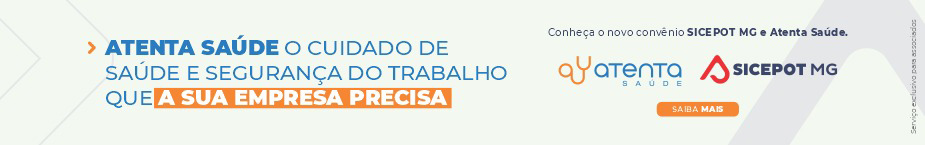 ÓRGÃO LICITANTE:  MINISTÉRIO DA INFRAESTRUTURA - DNIT - 06ª UNIDADE DE INFRAESTRUTURA TERRESTREÓRGÃO LICITANTE:  MINISTÉRIO DA INFRAESTRUTURA - DNIT - 06ª UNIDADE DE INFRAESTRUTURA TERRESTREEDITAL: PREGÃO Nº 310/2021 - REABERTURA DE PRAZO DA LICITAÇÃO SUPRACITADAEDITAL: PREGÃO Nº 310/2021 - REABERTURA DE PRAZO DA LICITAÇÃO SUPRACITADAEndereço: Rua Martim de Carvalho, nº 635 – 4º andar – Bairro: Santo Agostinho - Belo Horizonte – MG, fone nº (31) 3057-1551, fax (31) 3057-1550 - CEP: 30.190-094http://www.dnit.gov.br - E-mail: pregoeiro.sremg@dnit.gov.br Endereço: Www.dnit.gov.br - Belo Horizonte (MG) - Telefone: (61) 96412290 Endereço: Rua Martim de Carvalho, nº 635 – 4º andar – Bairro: Santo Agostinho - Belo Horizonte – MG, fone nº (31) 3057-1551, fax (31) 3057-1550 - CEP: 30.190-094http://www.dnit.gov.br - E-mail: pregoeiro.sremg@dnit.gov.br Endereço: Www.dnit.gov.br - Belo Horizonte (MG) - Telefone: (61) 96412290 Endereço: Rua Martim de Carvalho, nº 635 – 4º andar – Bairro: Santo Agostinho - Belo Horizonte – MG, fone nº (31) 3057-1551, fax (31) 3057-1550 - CEP: 30.190-094http://www.dnit.gov.br - E-mail: pregoeiro.sremg@dnit.gov.br Endereço: Www.dnit.gov.br - Belo Horizonte (MG) - Telefone: (61) 96412290 Endereço: Rua Martim de Carvalho, nº 635 – 4º andar – Bairro: Santo Agostinho - Belo Horizonte – MG, fone nº (31) 3057-1551, fax (31) 3057-1550 - CEP: 30.190-094http://www.dnit.gov.br - E-mail: pregoeiro.sremg@dnit.gov.br Endereço: Www.dnit.gov.br - Belo Horizonte (MG) - Telefone: (61) 96412290 OBJETO: Serviços de Manutenção (Conservação/Recuperação) na Rodovia BR-367/MG com vistas a execução de Plano de Trabalho e Orçamento P.A.T.O. Trecho: DIV BA/MG (SALTO DA DIVISA) - ENTR BR-259(B) (GOUVEIA); Subtrecho: INÍCIO DA PAVIMENTAÇÃO - ENTR BR-116 (P/ ITAOBIM); Segmento: km 64,30 - km 219,00; Extensão: 154,70 km.OBJETO: Serviços de Manutenção (Conservação/Recuperação) na Rodovia BR-367/MG com vistas a execução de Plano de Trabalho e Orçamento P.A.T.O. Trecho: DIV BA/MG (SALTO DA DIVISA) - ENTR BR-259(B) (GOUVEIA); Subtrecho: INÍCIO DA PAVIMENTAÇÃO - ENTR BR-116 (P/ ITAOBIM); Segmento: km 64,30 - km 219,00; Extensão: 154,70 km.DATAS: Entrega da Proposta:  até 08/08/2022, às 10h00Abertura da Proposta:  em 08/08/2022, às 10h00 Prazo de execução dos serviços: 24 MESES. DATAS: Entrega da Proposta:  até 08/08/2022, às 10h00Abertura da Proposta:  em 08/08/2022, às 10h00 Prazo de execução dos serviços: 24 MESES. VALORESVALORESVALORESVALORESValor Estimado da ObraCapital Social Garantia de PropostaValor do EditalR$  67.632.207,72R$ -R$ -R$ -CAPACIDADE TÉCNICA: 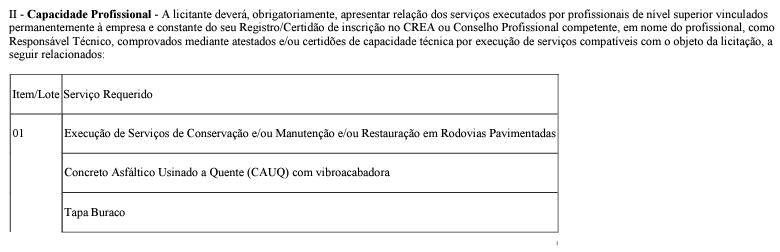 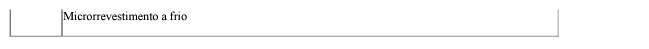 CAPACIDADE TÉCNICA: CAPACIDADE TÉCNICA: CAPACIDADE TÉCNICA: CAPACIDADE OPERACIONAL: 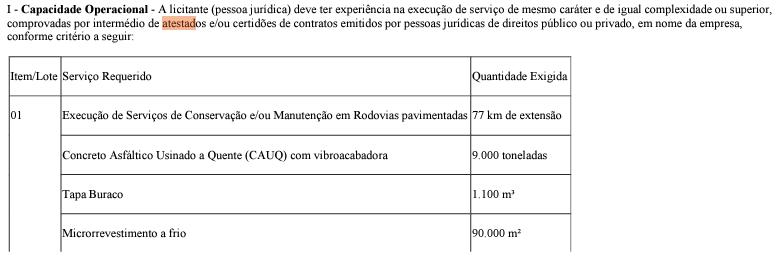 CAPACIDADE OPERACIONAL: CAPACIDADE OPERACIONAL: CAPACIDADE OPERACIONAL:  ÍNDICES ECONÔMICOS: conforme edital.  ÍNDICES ECONÔMICOS: conforme edital.  ÍNDICES ECONÔMICOS: conforme edital.  ÍNDICES ECONÔMICOS: conforme edital. OBSERVAÇÕES: VISTORIA As empresas interessadas, por meio de um representante vinculado formalmente à empresa deverão procurar o(s) Responsável da(s) Unidade(s) Local (is) do DNIT, da Superintendência Regional do DNIT no Estado de Minas Gerais, para efetuar a visita técnica e individual das demais empresas participantes do certame, ao local dos serviços referidos no item 1.2, para constatar as condições de execução e peculiaridades inerentes à natureza dos trabalhos. 7.2. As visitas técnicas serão realizadas nos dias a serem definidos pela(s) Unidade(s) Local(is) e serão acompanhadas pelo(s) Engenheiro(s) Residente(s), que certificará(ão) a visita, expedindo o Atestado de Visita e Informações Técnicas. Esse atestado será juntado à Documentação de Habilitação, nos termos do inciso III do Artigo 30, da Lei 8.666/93 de 21/06/93. Quaisquer informações quanto às visitas poderão ser obtidas através do telefone (33) 3521- 1606. 7.3. O atestado poderá englobar em um único documento, todo os lotes/itens visitados, que estejam sob a mesma jurisdição. A licitante não poderá alegar, a posterior, desconhecimento de qualquer fato. A visita deverá ser agendada com o Engenheiro(s) Residente(s) até 02 (dois) dias úteis anteriores a data de realização do certame licitatório. 7.4. O prazo para vistoria iniciar-se-á no dia útil seguinte ao da publicação do Edital, estendendo-se até o dia útil anterior à data prevista para a abertura da sessão pública. 7.5. A não realização da vistoria não poderá embasar posteriores alegações de desconhecimento das instalações, dúvidas ou esquecimentos de quaisquer detalhes dos locais da prestação dos serviços, devendo a licitante vencedora assumir os ônus dos serviços decorrentes. 7.6. Caso a empresa interessada decline da visita técnica, deverá apresentar, em substituição ao atestado de visita, declaração formal assinada pelo responsável técnico, sob as penalidades da lei, de que tem pleno conhecimento das condições e peculiaridades inerentes à natureza dos trabalhos, que assume total responsabilidade por esse fato e que não utilizará deste para quaisquer questionamentos futuros que ensejem avenças técnicas ou financeiras com o DNIT. Não existe obrigatoriedade da vistoria, no entanto, caso a empresa não deseje realizá-la, deverá fornecer Declaração de Pleno Conhecimento das Condições de Vistoria do segmento da Rodovia em que será executado o serviço.Site: http://www1.dnit.gov.br/editais/consulta/resumo.asp?NUMIDEdital=8637 OBSERVAÇÕES: VISTORIA As empresas interessadas, por meio de um representante vinculado formalmente à empresa deverão procurar o(s) Responsável da(s) Unidade(s) Local (is) do DNIT, da Superintendência Regional do DNIT no Estado de Minas Gerais, para efetuar a visita técnica e individual das demais empresas participantes do certame, ao local dos serviços referidos no item 1.2, para constatar as condições de execução e peculiaridades inerentes à natureza dos trabalhos. 7.2. As visitas técnicas serão realizadas nos dias a serem definidos pela(s) Unidade(s) Local(is) e serão acompanhadas pelo(s) Engenheiro(s) Residente(s), que certificará(ão) a visita, expedindo o Atestado de Visita e Informações Técnicas. Esse atestado será juntado à Documentação de Habilitação, nos termos do inciso III do Artigo 30, da Lei 8.666/93 de 21/06/93. Quaisquer informações quanto às visitas poderão ser obtidas através do telefone (33) 3521- 1606. 7.3. O atestado poderá englobar em um único documento, todo os lotes/itens visitados, que estejam sob a mesma jurisdição. A licitante não poderá alegar, a posterior, desconhecimento de qualquer fato. A visita deverá ser agendada com o Engenheiro(s) Residente(s) até 02 (dois) dias úteis anteriores a data de realização do certame licitatório. 7.4. O prazo para vistoria iniciar-se-á no dia útil seguinte ao da publicação do Edital, estendendo-se até o dia útil anterior à data prevista para a abertura da sessão pública. 7.5. A não realização da vistoria não poderá embasar posteriores alegações de desconhecimento das instalações, dúvidas ou esquecimentos de quaisquer detalhes dos locais da prestação dos serviços, devendo a licitante vencedora assumir os ônus dos serviços decorrentes. 7.6. Caso a empresa interessada decline da visita técnica, deverá apresentar, em substituição ao atestado de visita, declaração formal assinada pelo responsável técnico, sob as penalidades da lei, de que tem pleno conhecimento das condições e peculiaridades inerentes à natureza dos trabalhos, que assume total responsabilidade por esse fato e que não utilizará deste para quaisquer questionamentos futuros que ensejem avenças técnicas ou financeiras com o DNIT. Não existe obrigatoriedade da vistoria, no entanto, caso a empresa não deseje realizá-la, deverá fornecer Declaração de Pleno Conhecimento das Condições de Vistoria do segmento da Rodovia em que será executado o serviço.Site: http://www1.dnit.gov.br/editais/consulta/resumo.asp?NUMIDEdital=8637 OBSERVAÇÕES: VISTORIA As empresas interessadas, por meio de um representante vinculado formalmente à empresa deverão procurar o(s) Responsável da(s) Unidade(s) Local (is) do DNIT, da Superintendência Regional do DNIT no Estado de Minas Gerais, para efetuar a visita técnica e individual das demais empresas participantes do certame, ao local dos serviços referidos no item 1.2, para constatar as condições de execução e peculiaridades inerentes à natureza dos trabalhos. 7.2. As visitas técnicas serão realizadas nos dias a serem definidos pela(s) Unidade(s) Local(is) e serão acompanhadas pelo(s) Engenheiro(s) Residente(s), que certificará(ão) a visita, expedindo o Atestado de Visita e Informações Técnicas. Esse atestado será juntado à Documentação de Habilitação, nos termos do inciso III do Artigo 30, da Lei 8.666/93 de 21/06/93. Quaisquer informações quanto às visitas poderão ser obtidas através do telefone (33) 3521- 1606. 7.3. O atestado poderá englobar em um único documento, todo os lotes/itens visitados, que estejam sob a mesma jurisdição. A licitante não poderá alegar, a posterior, desconhecimento de qualquer fato. A visita deverá ser agendada com o Engenheiro(s) Residente(s) até 02 (dois) dias úteis anteriores a data de realização do certame licitatório. 7.4. O prazo para vistoria iniciar-se-á no dia útil seguinte ao da publicação do Edital, estendendo-se até o dia útil anterior à data prevista para a abertura da sessão pública. 7.5. A não realização da vistoria não poderá embasar posteriores alegações de desconhecimento das instalações, dúvidas ou esquecimentos de quaisquer detalhes dos locais da prestação dos serviços, devendo a licitante vencedora assumir os ônus dos serviços decorrentes. 7.6. Caso a empresa interessada decline da visita técnica, deverá apresentar, em substituição ao atestado de visita, declaração formal assinada pelo responsável técnico, sob as penalidades da lei, de que tem pleno conhecimento das condições e peculiaridades inerentes à natureza dos trabalhos, que assume total responsabilidade por esse fato e que não utilizará deste para quaisquer questionamentos futuros que ensejem avenças técnicas ou financeiras com o DNIT. Não existe obrigatoriedade da vistoria, no entanto, caso a empresa não deseje realizá-la, deverá fornecer Declaração de Pleno Conhecimento das Condições de Vistoria do segmento da Rodovia em que será executado o serviço.Site: http://www1.dnit.gov.br/editais/consulta/resumo.asp?NUMIDEdital=8637 OBSERVAÇÕES: VISTORIA As empresas interessadas, por meio de um representante vinculado formalmente à empresa deverão procurar o(s) Responsável da(s) Unidade(s) Local (is) do DNIT, da Superintendência Regional do DNIT no Estado de Minas Gerais, para efetuar a visita técnica e individual das demais empresas participantes do certame, ao local dos serviços referidos no item 1.2, para constatar as condições de execução e peculiaridades inerentes à natureza dos trabalhos. 7.2. As visitas técnicas serão realizadas nos dias a serem definidos pela(s) Unidade(s) Local(is) e serão acompanhadas pelo(s) Engenheiro(s) Residente(s), que certificará(ão) a visita, expedindo o Atestado de Visita e Informações Técnicas. Esse atestado será juntado à Documentação de Habilitação, nos termos do inciso III do Artigo 30, da Lei 8.666/93 de 21/06/93. Quaisquer informações quanto às visitas poderão ser obtidas através do telefone (33) 3521- 1606. 7.3. O atestado poderá englobar em um único documento, todo os lotes/itens visitados, que estejam sob a mesma jurisdição. A licitante não poderá alegar, a posterior, desconhecimento de qualquer fato. A visita deverá ser agendada com o Engenheiro(s) Residente(s) até 02 (dois) dias úteis anteriores a data de realização do certame licitatório. 7.4. O prazo para vistoria iniciar-se-á no dia útil seguinte ao da publicação do Edital, estendendo-se até o dia útil anterior à data prevista para a abertura da sessão pública. 7.5. A não realização da vistoria não poderá embasar posteriores alegações de desconhecimento das instalações, dúvidas ou esquecimentos de quaisquer detalhes dos locais da prestação dos serviços, devendo a licitante vencedora assumir os ônus dos serviços decorrentes. 7.6. Caso a empresa interessada decline da visita técnica, deverá apresentar, em substituição ao atestado de visita, declaração formal assinada pelo responsável técnico, sob as penalidades da lei, de que tem pleno conhecimento das condições e peculiaridades inerentes à natureza dos trabalhos, que assume total responsabilidade por esse fato e que não utilizará deste para quaisquer questionamentos futuros que ensejem avenças técnicas ou financeiras com o DNIT. Não existe obrigatoriedade da vistoria, no entanto, caso a empresa não deseje realizá-la, deverá fornecer Declaração de Pleno Conhecimento das Condições de Vistoria do segmento da Rodovia em que será executado o serviço.Site: http://www1.dnit.gov.br/editais/consulta/resumo.asp?NUMIDEdital=8637 